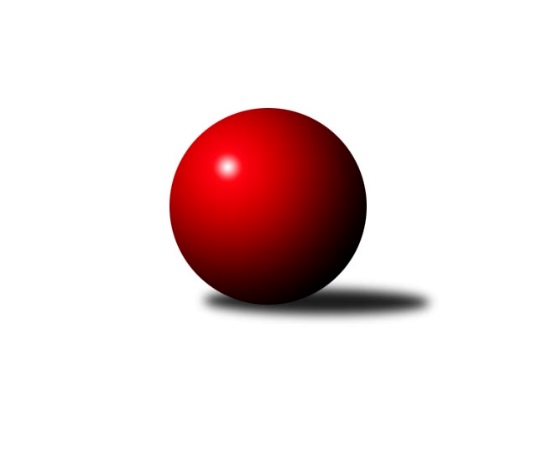 Č.10Ročník 2021/2022	25.5.2024 Krajská soutěž Vysočiny A 2021/2022Statistika 10. kolaTabulka družstev:		družstvo	záp	výh	rem	proh	skore	sety	průměr	body	plné	dorážka	chyby	1.	KK Slavoj Žirovnice B	8	7	1	0	43.0 : 5.0 	(47.5 : 16.5)	1726	15	1203	523	26.1	2.	Sokol Častrov	8	7	1	0	40.0 : 8.0 	(45.5 : 18.5)	1723	15	1177	546	24.8	3.	TJ Spartak Pelhřimov C	9	6	0	3	30.0 : 24.0 	(40.0 : 32.0)	1638	12	1136	503	29.1	4.	TJ Spartak Pelhřimov G	9	4	0	5	25.0 : 29.0 	(37.0 : 35.0)	1585	8	1120	465	39	5.	TJ Sokol Cetoraz B	9	3	0	6	22.0 : 32.0 	(31.0 : 41.0)	1568	6	1113	455	43.1	6.	TJ Sl. Kamenice nad Lipou C	8	1	0	7	6.0 : 42.0 	(15.0 : 49.0)	1501	2	1070	431	48	7.	TJ Sl. Kamenice nad Lipou D	9	1	0	8	14.0 : 40.0 	(24.0 : 48.0)	1586	2	1124	462	39.9Tabulka doma:		družstvo	záp	výh	rem	proh	skore	sety	průměr	body	maximum	minimum	1.	Sokol Častrov	4	4	0	0	21.0 : 3.0 	(23.0 : 9.0)	1611	8	1665	1550	2.	KK Slavoj Žirovnice B	4	3	1	0	21.0 : 3.0 	(22.5 : 9.5)	1719	7	1782	1651	3.	TJ Spartak Pelhřimov C	4	2	0	2	10.0 : 14.0 	(14.0 : 18.0)	1666	4	1703	1599	4.	TJ Sokol Cetoraz B	5	2	0	3	15.0 : 15.0 	(20.0 : 20.0)	1562	4	1643	1461	5.	TJ Spartak Pelhřimov G	4	1	0	3	8.0 : 16.0 	(16.0 : 16.0)	1569	2	1591	1551	6.	TJ Sl. Kamenice nad Lipou D	5	1	0	4	11.0 : 19.0 	(14.0 : 26.0)	1626	2	1699	1565	7.	TJ Sl. Kamenice nad Lipou C	4	0	0	4	1.0 : 23.0 	(4.0 : 28.0)	1575	0	1653	1538Tabulka venku:		družstvo	záp	výh	rem	proh	skore	sety	průměr	body	maximum	minimum	1.	KK Slavoj Žirovnice B	4	4	0	0	22.0 : 2.0 	(25.0 : 7.0)	1729	8	1845	1640	2.	TJ Spartak Pelhřimov C	5	4	0	1	20.0 : 10.0 	(26.0 : 14.0)	1643	8	1769	1539	3.	Sokol Častrov	4	3	1	0	19.0 : 5.0 	(22.5 : 9.5)	1751	7	1866	1618	4.	TJ Spartak Pelhřimov G	5	3	0	2	17.0 : 13.0 	(21.0 : 19.0)	1589	6	1685	1520	5.	TJ Sokol Cetoraz B	4	1	0	3	7.0 : 17.0 	(11.0 : 21.0)	1570	2	1619	1527	6.	TJ Sl. Kamenice nad Lipou C	4	1	0	3	5.0 : 19.0 	(11.0 : 21.0)	1494	2	1573	1429	7.	TJ Sl. Kamenice nad Lipou D	4	0	0	4	3.0 : 21.0 	(10.0 : 22.0)	1576	0	1623	1523Tabulka podzimní části:		družstvo	záp	výh	rem	proh	skore	sety	průměr	body	doma	venku	1.	KK Slavoj Žirovnice B	8	7	1	0	43.0 : 5.0 	(47.5 : 16.5)	1726	15 	3 	1 	0 	4 	0 	0	2.	Sokol Častrov	8	7	1	0	40.0 : 8.0 	(45.5 : 18.5)	1723	15 	4 	0 	0 	3 	1 	0	3.	TJ Spartak Pelhřimov C	9	6	0	3	30.0 : 24.0 	(40.0 : 32.0)	1638	12 	2 	0 	2 	4 	0 	1	4.	TJ Spartak Pelhřimov G	9	4	0	5	25.0 : 29.0 	(37.0 : 35.0)	1585	8 	1 	0 	3 	3 	0 	2	5.	TJ Sokol Cetoraz B	9	3	0	6	22.0 : 32.0 	(31.0 : 41.0)	1568	6 	2 	0 	3 	1 	0 	3	6.	TJ Sl. Kamenice nad Lipou C	8	1	0	7	6.0 : 42.0 	(15.0 : 49.0)	1501	2 	0 	0 	4 	1 	0 	3	7.	TJ Sl. Kamenice nad Lipou D	9	1	0	8	14.0 : 40.0 	(24.0 : 48.0)	1586	2 	1 	0 	4 	0 	0 	4Tabulka jarní části:		družstvo	záp	výh	rem	proh	skore	sety	průměr	body	doma	venku	1.	TJ Sl. Kamenice nad Lipou D	0	0	0	0	0.0 : 0.0 	(0.0 : 0.0)	0	0 	0 	0 	0 	0 	0 	0 	2.	TJ Sl. Kamenice nad Lipou C	0	0	0	0	0.0 : 0.0 	(0.0 : 0.0)	0	0 	0 	0 	0 	0 	0 	0 	3.	TJ Sokol Cetoraz B	0	0	0	0	0.0 : 0.0 	(0.0 : 0.0)	0	0 	0 	0 	0 	0 	0 	0 	4.	TJ Spartak Pelhřimov C	0	0	0	0	0.0 : 0.0 	(0.0 : 0.0)	0	0 	0 	0 	0 	0 	0 	0 	5.	TJ Spartak Pelhřimov G	0	0	0	0	0.0 : 0.0 	(0.0 : 0.0)	0	0 	0 	0 	0 	0 	0 	0 	6.	KK Slavoj Žirovnice B	0	0	0	0	0.0 : 0.0 	(0.0 : 0.0)	0	0 	0 	0 	0 	0 	0 	0 	7.	Sokol Častrov	0	0	0	0	0.0 : 0.0 	(0.0 : 0.0)	0	0 	0 	0 	0 	0 	0 	0 Zisk bodů pro družstvo:		jméno hráče	družstvo	body	zápasy	v %	dílčí body	sety	v %	1.	František Housa 	KK Slavoj Žirovnice B 	7	/	8	(88%)	13	/	16	(81%)	2.	Aneta Kusiová 	KK Slavoj Žirovnice B 	7	/	8	(88%)	12.5	/	16	(78%)	3.	Petr Němec 	Sokol Častrov  	7	/	8	(88%)	12.5	/	16	(78%)	4.	Miroslav Němec 	Sokol Častrov  	7	/	8	(88%)	12	/	16	(75%)	5.	Daniel Bašta 	KK Slavoj Žirovnice B 	6	/	6	(100%)	9	/	12	(75%)	6.	Josef Melich 	TJ Sokol Cetoraz B 	6	/	8	(75%)	11	/	16	(69%)	7.	Vilém Ryšavý 	KK Slavoj Žirovnice B 	6	/	8	(75%)	10	/	16	(63%)	8.	Jozefína Vytisková 	TJ Spartak Pelhřimov C 	6	/	9	(67%)	11.5	/	18	(64%)	9.	Jan Švarc 	TJ Sl. Kamenice nad Lipou D 	6	/	9	(67%)	9	/	18	(50%)	10.	Igor Vrubel 	TJ Spartak Pelhřimov C 	6	/	10	(60%)	11	/	20	(55%)	11.	Zdeněk Januška 	KK Slavoj Žirovnice B 	5	/	6	(83%)	8	/	12	(67%)	12.	Radek David 	TJ Spartak Pelhřimov G 	5	/	8	(63%)	11	/	16	(69%)	13.	Jiří Čamra 	TJ Spartak Pelhřimov G 	5	/	9	(56%)	11	/	18	(61%)	14.	Jan Hruška 	TJ Spartak Pelhřimov G 	5	/	9	(56%)	10	/	18	(56%)	15.	Stanislav Kropáček 	TJ Spartak Pelhřimov C 	5	/	10	(50%)	13.5	/	20	(68%)	16.	Luboš Novotný 	TJ Sokol Cetoraz B 	5	/	10	(50%)	9	/	20	(45%)	17.	Martin Marek 	Sokol Častrov  	4	/	5	(80%)	8	/	10	(80%)	18.	Jiří Rychtařík 	TJ Sl. Kamenice nad Lipou D 	4	/	10	(40%)	10	/	20	(50%)	19.	Karel Pecha 	TJ Spartak Pelhřimov C 	4	/	10	(40%)	9	/	20	(45%)	20.	Lukáš Čekal 	Sokol Častrov  	3	/	3	(100%)	6	/	6	(100%)	21.	Jan Bureš 	KK Slavoj Žirovnice B 	3	/	3	(100%)	6	/	6	(100%)	22.	Jaroslav Kolář 	Sokol Častrov  	3	/	3	(100%)	5	/	6	(83%)	23.	Michal Votruba 	Sokol Častrov  	3	/	3	(100%)	4	/	6	(67%)	24.	Jan Novotný 	TJ Sokol Cetoraz B 	3	/	6	(50%)	7	/	12	(58%)	25.	Vítězslav Kovář 	-- volný los -- 	3	/	6	(50%)	7	/	12	(58%)	26.	Václav Brávek 	TJ Sokol Cetoraz B 	3	/	9	(33%)	7	/	18	(39%)	27.	Milan Kalivoda 	-- volný los -- 	2	/	2	(100%)	3	/	4	(75%)	28.	Zdeňka Nováková 	Sokol Častrov  	2	/	3	(67%)	3	/	6	(50%)	29.	Pavel Vodička 	TJ Sl. Kamenice nad Lipou C 	2	/	6	(33%)	4	/	12	(33%)	30.	Jan Vintr 	-- volný los -- 	2	/	7	(29%)	5	/	14	(36%)	31.	Jaroslav Vácha 	-- volný los -- 	2	/	7	(29%)	3.5	/	14	(25%)	32.	Petra Schoberová 	TJ Sl. Kamenice nad Lipou C 	2	/	9	(22%)	8.5	/	18	(47%)	33.	Ondřej Votápek 	TJ Sl. Kamenice nad Lipou D 	2	/	10	(20%)	4	/	20	(20%)	34.	Jaroslav Šindelář ml.	TJ Sl. Kamenice nad Lipou C 	1	/	2	(50%)	2	/	4	(50%)	35.	Lukáš Melichar 	TJ Spartak Pelhřimov G 	1	/	3	(33%)	2	/	6	(33%)	36.	Jan Pošusta ml.	TJ Sokol Cetoraz B 	1	/	3	(33%)	2	/	6	(33%)	37.	Jan Pošusta 	TJ Sokol Cetoraz B 	1	/	3	(33%)	1	/	6	(17%)	38.	Aleš Schober 	TJ Sl. Kamenice nad Lipou C 	1	/	4	(25%)	2	/	8	(25%)	39.	David Fára 	TJ Sl. Kamenice nad Lipou D 	1	/	4	(25%)	1	/	8	(13%)	40.	Jiří Poduška 	TJ Spartak Pelhřimov G 	1	/	6	(17%)	2	/	12	(17%)	41.	Patrik Solař 	KK Slavoj Žirovnice B 	0	/	1	(0%)	1	/	2	(50%)	42.	Michal Zeman 	TJ Sokol Cetoraz B 	0	/	1	(0%)	0	/	2	(0%)	43.	Zdeněk Fridrichovský 	-- volný los -- 	0	/	1	(0%)	0	/	2	(0%)	44.	Jan Podhradský 	TJ Sl. Kamenice nad Lipou C 	0	/	3	(0%)	1	/	6	(17%)	45.	Pavel Rysl 	-- volný los -- 	0	/	4	(0%)	1	/	8	(13%)	46.	Václav Paulík 	TJ Sl. Kamenice nad Lipou C 	0	/	4	(0%)	1	/	8	(13%)	47.	Pavel Vaníček 	TJ Sl. Kamenice nad Lipou D 	0	/	7	(0%)	2	/	14	(14%)	48.	Jaroslav Šindelář 	TJ Sl. Kamenice nad Lipou C 	0	/	7	(0%)	2	/	14	(14%)Průměry na kuželnách:		kuželna	průměr	plné	dorážka	chyby	výkon na hráče	1.	Kamenice, 1-4	1658	1175	483	41.1	(414.6)	2.	Žirovnice, 1-4	1645	1138	507	29.9	(411.5)	3.	Pelhřimov, 1-4	1594	1123	471	38.5	(398.7)	4.	Sokol Častrov, 1-2	1569	1100	468	32.5	(392.3)	5.	TJ Sokol Cetoraz, 1-2	1566	1103	462	39.7	(391.6)Nejlepší výkony na kuželnách:Kamenice, 1-4Sokol Častrov 	1866	3. kolo	Zdeněk Januška 	KK Slavoj Žirovnice B	497	4. koloKK Slavoj Žirovnice B	1845	4. kolo	Miroslav Němec 	Sokol Častrov 	487	3. koloTJ Spartak Pelhřimov C	1769	6. kolo	Jozefína Vytisková 	TJ Spartak Pelhřimov C	485	10. koloTJ Spartak Pelhřimov C	1760	10. kolo	Jaroslav Kolář 	Sokol Častrov 	483	3. koloKK Slavoj Žirovnice B	1729	8. kolo	Jan Hruška 	TJ Spartak Pelhřimov G	468	1. koloTJ Sl. Kamenice nad Lipou D	1699	10. kolo	Petr Němec 	Sokol Častrov 	457	3. koloTJ Spartak Pelhřimov G	1685	5. kolo	Vilém Ryšavý 	KK Slavoj Žirovnice B	455	4. koloTJ Sl. Kamenice nad Lipou D	1675	7. kolo	Jan Hruška 	TJ Spartak Pelhřimov G	451	5. kolo-- volný los --	1667	9. kolo	Jozefína Vytisková 	TJ Spartak Pelhřimov C	451	6. koloTJ Spartak Pelhřimov G	1654	1. kolo	Ondřej Votápek 	TJ Sl. Kamenice nad Lipou D	450	7. koloŽirovnice, 1-4KK Slavoj Žirovnice B	1782	1. kolo	Daniel Bašta 	KK Slavoj Žirovnice B	459	5. koloKK Slavoj Žirovnice B	1748	5. kolo	Lukáš Čekal 	Sokol Častrov 	458	5. koloSokol Častrov 	1738	5. kolo	Vilém Ryšavý 	KK Slavoj Žirovnice B	453	1. koloKK Slavoj Žirovnice B	1695	3. kolo	Jan Bureš 	KK Slavoj Žirovnice B	452	1. koloKK Slavoj Žirovnice B	1693	6. kolo	Vilém Ryšavý 	KK Slavoj Žirovnice B	452	3. koloKK Slavoj Žirovnice B	1651	9. kolo	Petr Němec 	Sokol Častrov 	451	5. koloTJ Sl. Kamenice nad Lipou D	1623	1. kolo	Patrik Solař 	KK Slavoj Žirovnice B	445	5. koloTJ Sokol Cetoraz B	1527	6. kolo	Aneta Kusiová 	KK Slavoj Žirovnice B	440	6. koloTJ Spartak Pelhřimov G	1520	9. kolo	Zdeněk Januška 	KK Slavoj Žirovnice B	440	3. kolo-- volný los --	1482	3. kolo	Zdeněk Januška 	KK Slavoj Žirovnice B	439	1. koloPelhřimov, 1-4Sokol Častrov 	1783	9. kolo	Aneta Kusiová 	KK Slavoj Žirovnice B	469	7. koloKK Slavoj Žirovnice B	1742	10. kolo	Daniel Bašta 	KK Slavoj Žirovnice B	467	10. koloTJ Spartak Pelhřimov C	1703	8. kolo	Lukáš Čekal 	Sokol Častrov 	462	9. koloKK Slavoj Žirovnice B	1703	7. kolo	Jozefína Vytisková 	TJ Spartak Pelhřimov C	456	8. koloTJ Spartak Pelhřimov C	1690	9. kolo	Lukáš Čekal 	Sokol Častrov 	454	1. koloTJ Spartak Pelhřimov C	1688	4. kolo	Petr Němec 	Sokol Častrov 	453	9. koloTJ Spartak Pelhřimov C	1670	7. kolo	Stanislav Kropáček 	TJ Spartak Pelhřimov C	449	4. koloTJ Spartak Pelhřimov C	1661	5. kolo	Karel Pecha 	TJ Spartak Pelhřimov C	445	7. koloSokol Častrov 	1656	1. kolo	Jozefína Vytisková 	TJ Spartak Pelhřimov C	443	7. koloKK Slavoj Žirovnice B	1640	2. kolo	Jan Hruška 	TJ Spartak Pelhřimov G	441	7. koloSokol Častrov, 1-2Sokol Častrov 	1678	8. kolo	Jaroslav Kolář 	Sokol Častrov 	451	10. koloSokol Častrov 	1665	10. kolo	Miroslav Němec 	Sokol Častrov 	434	6. koloSokol Častrov 	1618	4. kolo	Jaroslav Kolář 	Sokol Častrov 	428	8. koloSokol Častrov 	1610	6. kolo	Michal Votruba 	Sokol Častrov 	427	4. koloTJ Sl. Kamenice nad Lipou D	1574	4. kolo	Petr Němec 	Sokol Častrov 	425	8. koloSokol Častrov 	1550	2. kolo	Martin Marek 	Sokol Častrov 	424	8. koloTJ Spartak Pelhřimov C	1539	2. kolo	Petr Němec 	Sokol Častrov 	422	6. koloTJ Spartak Pelhřimov G	1525	6. kolo	Jan Švarc 	TJ Sl. Kamenice nad Lipou D	414	4. kolo-- volný los --	1502	8. kolo	Petr Němec 	Sokol Častrov 	413	10. koloTJ Sl. Kamenice nad Lipou C	1429	10. kolo	Michal Votruba 	Sokol Častrov 	411	2. koloTJ Sokol Cetoraz, 1-2TJ Sokol Cetoraz B	1643	9. kolo	Petr Němec 	Sokol Častrov 	451	7. koloTJ Spartak Pelhřimov G	1641	3. kolo	Jan Hruška 	TJ Spartak Pelhřimov G	442	3. koloSokol Častrov 	1618	7. kolo	Jan Švarc 	TJ Sl. Kamenice nad Lipou D	442	9. koloTJ Sokol Cetoraz B	1612	7. kolo	Josef Melich 	TJ Sokol Cetoraz B	438	9. koloTJ Sl. Kamenice nad Lipou D	1582	9. kolo	Josef Melich 	TJ Sokol Cetoraz B	435	1. koloTJ Spartak Pelhřimov C	1580	1. kolo	Radek David 	TJ Spartak Pelhřimov G	423	3. koloTJ Sokol Cetoraz B	1562	1. kolo	Josef Melich 	TJ Sokol Cetoraz B	420	7. koloTJ Sokol Cetoraz B	1533	5. kolo	Luboš Novotný 	TJ Sokol Cetoraz B	415	9. koloTJ Sokol Cetoraz B	1461	3. kolo	Luboš Novotný 	TJ Sokol Cetoraz B	414	5. koloTJ Sl. Kamenice nad Lipou C	1432	5. kolo	Karel Pecha 	TJ Spartak Pelhřimov C	413	1. koloČetnost výsledků:	6.0 : 0.0	8x	5.0 : 1.0	7x	4.0 : 2.0	3x	3.0 : 3.0	1x	2.0 : 4.0	8x	1.0 : 5.0	7x	0.0 : 6.0	6x